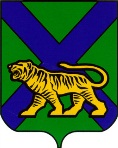 ТЕРРТОРИАЛЬНАЯ ИЗБИРАТЕЛЬНАЯ КОМИССИЯ
МИХАЙЛОВСКОГО  РАЙОНАРЕШЕНИЕ с. МихайловкаОб извещении кандидата в депутаты Думы Михайловского муниципального района пятого созыва по одномандатному избирательному округу №8 Марченко И.Ф. о неполноте сведений о кандидате и несоблюдении требований закона к оформлению документов, представленных в территориальную избирательную комиссию Михайловского района         В результате проведенной проверки сведений и документов, представленных в территориальную избирательную комиссию Михайловского района Марченко Игорем Федоровичем при выдвижении и для регистрации кандидатом в депутаты Думы Михайловского муниципального района пятого созыва по одномандатному избирательному округу № 8, были выявлены следующие недостатки.        В представленном заявлении о согласии баллотироваться кандидатом в депутаты Марченко И.Ф. в пункте «о  дате рождения» указан год «2017»;   в разделе «место жительства» кандидатом указано место временного пребывания «с. Григорьевка, Октябрькая,8); в разделе «место работы, род занятий» ничего не указано, несмотря на то, что кандидатом предоставлена копия удостоверения пенсионера.Исходя из вышеизложенного, в соответствии со статьей 47  Избирательного кодекса Приморского края, территориальная избирательная комиссия Михайловского района РЕШИЛА:Уведомить кандидата в депутаты Думы Михайловского муниципального района пятого созыва по одномандатному избирательному округу № 8 Марченко Игоря Федоровича о выявленных и перечисленных выше случаях неполноты сведений о кандидате и несоблюдения требований Федерального закона «Об основных гарантиях избирательных прав и права на участие в референдуме граждан Российской Федерации», Избирательного кодекса Приморского края к оформлению документов, представленных в территориальную избирательную комиссию Михайловского района  в соответствии со статьями  40, 46 Избирательного кодекса Приморского края.           2. Уведомить кандидата в депутаты Думы Михайловского муниципального района пятого созыва по одномандатному избирательному округу № 8 Марченко Игоря Федоровича в о том, что заседание территориальной избирательной комиссии Михайловского  района, на котором будет рассмотрен вопрос о его регистрации, состоится  6 августа  2017 года в 17 часов 00 минут по адресу: с. Михайловка, ул. Красноармейская, дом 16, кабинет 208 . При этом в соответствии с частью 14 статьи 47 Избирательного кодекса Приморского края не позднее чем за один день до дня указанного заседания (не позднее  4 августа 2017 года) кандидат вправе вносить уточнения и дополнения в документы, содержащие сведения о нем, представленные в территориальную избирательную комиссию Михайловского района в соответствии с частями 2, 4, 5 статьи 40, частью 1 статьи 46 Избирательного кодекса Приморского края      в целях приведения указанных документов в соответствие с требованиями Федерального закона, настоящего Кодекса, в том числе к их оформлению.       3. Предложить кандидату в депутаты в депутаты Думы Михайловского муниципального района пятого созыва по одномандатному избирательному округу № 8 Марченко Игорю Федоровичу представить в территориальную избирательную комиссию Михайловского  района  сведения об изменениях о кандидате в срок не позднее  4 августа 2017 года.        4. Копию настоящего решения вручить кандидату в депутаты Думы Михайловского муниципального района пятого созыва по одномандатному избирательному округу № 8 Марченко Игорю Федоровичу либо иному уполномоченному им лицу.       5. Разместить настоящее решение на официальном сайте администрации Михайловского муниципального района в разделе «территориальная избирательная комиссия михайловского района» в информационно-телекоммуникационной сети «Интернет»02.08.201756/395Председатель  комиссииН.С. ГорбачеваСекретарь комиссииВ.В. Лукашенко